Уважаемые посетители сайта МКУ УФКиС ГО Богданович!В целях реализации антикоррупционных мероприятий, проводимых  Муниципальным казенным учреждением «Управление физической культуры и спорта ГО Богданович», повышения эффективности обеспечения соблюдения гражданскими служащими  МКУ УФКиС ГО Богданович и руководителями  подведомственных учреждений, созданных для выполнения задач, поставленных перед  МКУ УФКиС ГО Богданович, запретов, ограничений, обязательств и требований к служебному поведению, формирования в обществе нетерпимости к коррупционному поведению функционируют телефоны по вопросам противодействия коррупции:МЫ МОЖЕМ ВМЕСТЕ ОСТАНОВИТЬ КОРРУПЦИЮ  В СПОРТЕ  ЕСЛИ ВЫ СООБЩИТЕ НАМ!!!!!102 - общероссийский телефон полицииСледственный комитет ГО Богданович: 623530, Свердловская область, город Богданович, улица Гагарина,14 Телефон: 8(34376)5-67-70ФСБ ГО Богданович: 623530 Свердловская область  г. Богданович ул. Ленина, 7А,Телефон: +7 (34376) 5-22-03Прокуратура ГО Богданович:623530 Свердловская область г. Богданович, ул.Гагарина д.14 8 (34376) 5-14-57В специальном разделе «Противодействие коррупции» на официальноминтернет-сайте http://www.gobogdanovich.ru/index.php/organy-vlasti/administration/protivodejstvie-korruptsii                                размещены наиболее актуальные материалы, которые могут быть интересны широкому кругу лиц.МКУ УФКиС ГО БогдановичПочтовый адрес: Свердловская область г. Богданович,ул.Гагарина  д.32.Интернет-сайт:http://sport-bogd.ru/Раздел «Противодействие коррупции»:http://sport-bogd.ru/index.php/upravlenie/protivodejstvie-korruptsii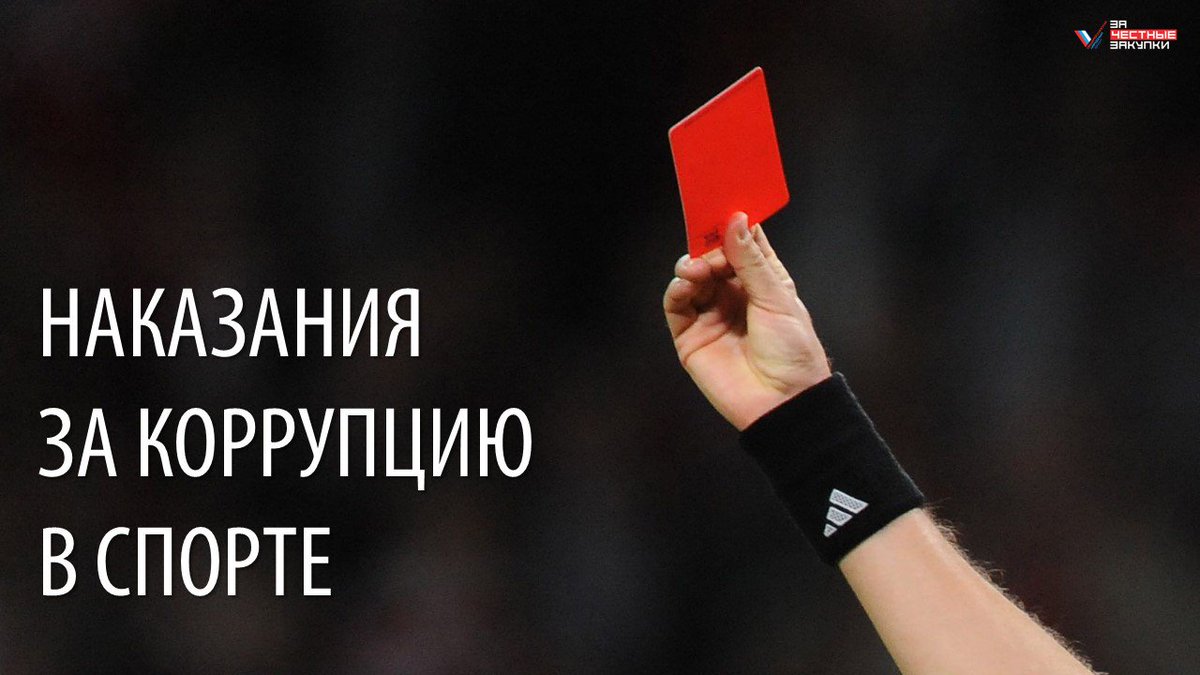 